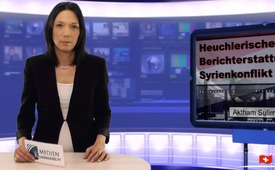 Heuchlerische westliche Berichterstattung zum Syrienkonflikt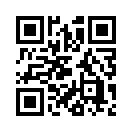 In einer ZDF-Talkshow bei Maybrit Illner wandte sich der Journalist und Autor Aktham Suliman vehement gegen die Behauptung der Moderatorin, der Westen versuche in Syrien nur Frieden zu schaffen. Seiner Ansicht nach verfolge der Westen in Syrien einzig die eigenen Interessen und benutze Rebellen und Terroristen, um seine Ziele mit Gewalt durchzusetzen.Der syrische Journalist und Autor Aktham Suliman, der von 2002 bis 2012 für den arabischen Nachrichtensender Al Jazeera als Auslandskorrespondent in Berlin tätig war, bezeichnete die westliche Berichterstattung zum Syrienkonflikt als heuchlerisch. 
In einer ZDF-Talkshow bei Maybrit Illner wandte sich der Journalist vehement gegen die Behauptung der Moderatorin, der Westen versuche in Syrien nur Frieden zu schaffen. Seiner Ansicht nach verfolge der Westen in Syrien einzig die eigenen Interessen und benutze Rebellen und Terroristen, um seine Ziele mit Gewalt durchzusetzen. Das Verhalten westlicher und besonders amerikanischer Politiker im Zusammenhang mit dem Syrienkonflikt empfindet er als arrogant und überheblich. Insbesondere deren Forderung nach Präsident Assads Amtsenthebung erachtet er als Syrer mehr als anmaßend. Am schlimmsten sei jedoch die Heuchelei der westlichen Systempresse, die einerseits Demokratie für sein Land fordere, andererseits jedoch freie Wahlen erst befürworte, wenn Assad beseitigt sei.

In der Sendung «Syrienberichterstattung: Ehemaliger Deutschlandkorrespondent deckt Ungereimtheiten auf» erhalten Sie detaillierte Informationen samt einem Interviewausschnitt mit Suliman.

In diesem Zusammenhang ist zu sagen:
Seit die unabhängige Presse unter die Kontrolle weniger mächtiger Geldgeber geraten ist, besteht eine ihrer Hauptaufgaben offenbar darin, dem Volk die Wahrheit vorzuenthalten. Durch Verschleierung und Ablenkung soll für die Menschen die Wahrheit nicht sichtbar, sondern vielmehr unsichtbar gemacht werden. Sie könnte die Bevölkerung ja zu unerwünschten Schlussfolgerungen und zu angemessenen Gegenmaßnahmen veranlassen. 
Doch jeder, der wirklich nach der Wahrheit sucht, kann diese herausfinden, ja, er wird sogar selber darauf stoßen.von lk.Quellen:http://www.kla.tv/9300
http://www.youtube.com/watch?v=rspUwNUJdBgDas könnte Sie auch interessieren:#UnruhenSyrien - in Syrien - www.kla.tv/UnruhenSyrienKla.TV – Die anderen Nachrichten ... frei – unabhängig – unzensiert ...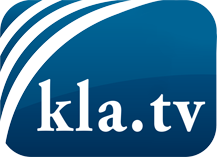 was die Medien nicht verschweigen sollten ...wenig Gehörtes vom Volk, für das Volk ...tägliche News ab 19:45 Uhr auf www.kla.tvDranbleiben lohnt sich!Kostenloses Abonnement mit wöchentlichen News per E-Mail erhalten Sie unter: www.kla.tv/aboSicherheitshinweis:Gegenstimmen werden leider immer weiter zensiert und unterdrückt. Solange wir nicht gemäß den Interessen und Ideologien der Systempresse berichten, müssen wir jederzeit damit rechnen, dass Vorwände gesucht werden, um Kla.TV zu sperren oder zu schaden.Vernetzen Sie sich darum heute noch internetunabhängig!
Klicken Sie hier: www.kla.tv/vernetzungLizenz:    Creative Commons-Lizenz mit Namensnennung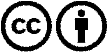 Verbreitung und Wiederaufbereitung ist mit Namensnennung erwünscht! Das Material darf jedoch nicht aus dem Kontext gerissen präsentiert werden. Mit öffentlichen Geldern (GEZ, Serafe, GIS, ...) finanzierte Institutionen ist die Verwendung ohne Rückfrage untersagt. Verstöße können strafrechtlich verfolgt werden.